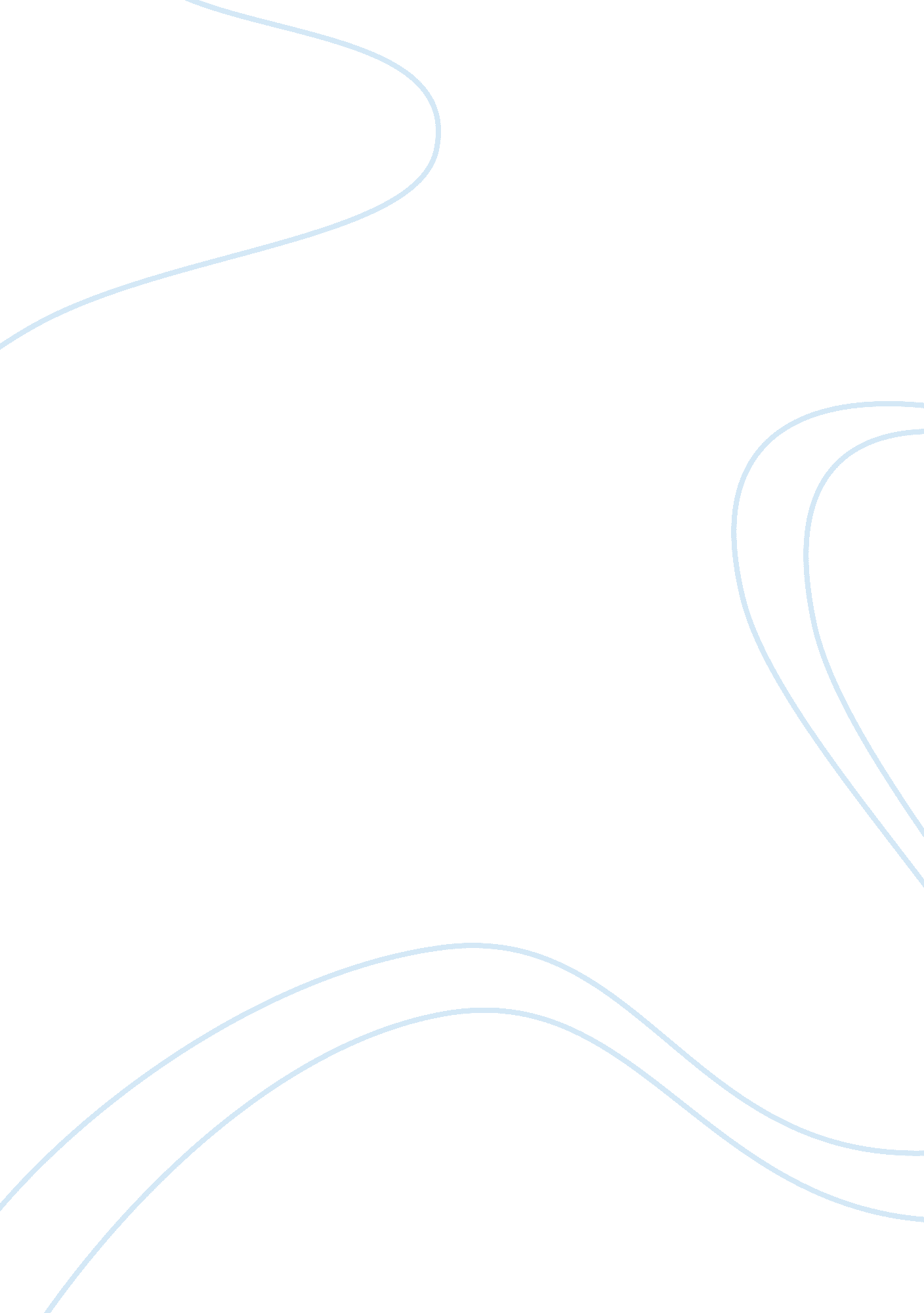 Romeo and juliet: scene essayArt & Culture, Dance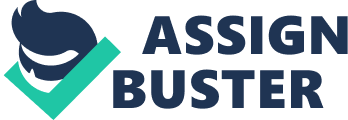 Benevolent hear about the ball, and upon learning that Rosalie will be in attendance, Benevolent suggests that they go, so that Romeo can “ examine other beauties” and get over Rosalie. Scene 3: At the Caplet household, just before the ball is to begin, Lady Caplet calls to the Nurse, needing help to find her daughter. Juliet enters, and Lady Caplet dismisses the Nurse so that she might speak with her daughter alone. However she immediately changes her mind, and asks the nurse to stay. Before Lady Caplet can begin to speak, the Nurse launches into a long story about Juliet, as a child. She is soon commanded to stop. Lady Caplet asks Juliet what she thinks about getting married. Juliet replies that she has not given it any thought. Lady Caplet then tells Juliet, that she must begin to think about marriage soon, because the County Paris wants to wed her. Juliet agrees that if she shows interest in him at the feast, she will marry him. The serviceman then enters, to announce the beginning of the feast. Scene 4: Benevolent organizes a Masquerade in order for him, Romeo and their friend Mercuric to enter the Caplet’s feast in disguise. They are on their way to the ball, along with a group of other maskers. Benevolent and Mercuric are full of enthusiasm, but Romeo is reluctant to join them, as he is still melancholy. Romeo tells them of a dream he had, which showed him that going to the Capsules party was a bad Idea, and Mercuric responds with a long speech about “ Queen MBA of the fairies”, who visits people’s dreams. Romeo remains uneasy, but he attends the ball nonetheless. Scene 5: The servants are working in the hall and Caplet is being a good host, and showing around guests, encouraging them to dance. Caplet welcomes the masque’s, and they mix with the other guests in the dance. Romeo catches sight of Juliet from across the room and instantly falls in-love with her forgetting all about Rosalie). While Romeo admires Gullet’s beauty, Table recognizes him and wants to fight. Caplet overhears him, and reprimands him. In the meantime, Romeo approaches Juliet, and the two talk. Their conversation ends with a kiss, which is disrupted by the Nurse, who calls Juliet to go talk to her mother. When Juliet leaves, Romeo finds out from the nurse that she is a Caplet. Juliet, who is also curious of the young man’s identity, discovers from her nurse that he is a Montague. Scene 1: Having left the feast, Romeo decides that he cannot go home. He instead, decides to try and find Juliet. He climbs a wall bordering the Caplet property and leaps down into the Caplet orchard. Benevolent and Mercuric enter the scene, calling out for Romeo. They are sure he is nearby, but Romeo does not answer. Mercuric then begins to mock Romeos affection for Rosalie, in yet another amusing speech. Finally, both Mercuric and Benevolent exit the scene, under the impression that Romeo does not want to be found. Romeo is now inside the orchard, looking up at the light shining through a window. He begins to speak about his affection for Juliet. Juliet, unaware that Romeo is in her garden, goes out to her balcony and egging to profess her love for Romeo. Romeo listens to hear as she speaks, before he responds to what she see is saying. She wonders how Romeo found her and worries that he will be murdered if he is found in the garden, but Romeo refuses to budge. They spend the rest of the scene professing their love to each other, and Juliet suggests that they be wed. The two are interrupted by Gullet’s nurse, who calls her inside, and they bid each other farewell. It is now Monday morning, and we are inside Friar Lawrence cell, where he is giving a short lecture about herbal drugs which can kill and cure. While the Friar lectures, Romeo enters his cell and confesses everything to the Friar about him and Juliet. Friar Lawrence sees the good that this newfound arrangement can bring to the Montague-Caplet conflict, and he agrees to marry the couple. Back in Verona, Mercuric and Benevolent wonder what happened to Romeo the previous night. They discuss how Table (who tried to attack Romeo at the masquerade the previous night), has sent a letter to Romeo, challenging him to a duel. Romeo soon joins them, in the same attire he wore the previous night, and they joke he has spent the night with a prostitute. While the three inverse, Gullet’s nurse appears to deliver Gullet’s message to Romeo. Romeo then asks the Nurse to tell Juliet to find some way to attend confession at Friar Lawrence cell in the afternoon, so that they can be married and she agrees to deliver the message. Back at the Caplet residence, Juliet is eagerly awaiting her nurse, (who has been gone for three long hours) to come back and deliver her Romeos message. The nurse returns exhausted and out of breath, but Juliet is desperate to get information out of her. The Nurse claims to be too tired, sore, and out of breath to tell Juliet what has happened, but she grows frantic ND the Nurse gives in. Juliet then leaves for her wedding at Friar Lawrence? s cell, and the Nurse goes for her dinner. Scene 6: Romeo is eagerly waiting for his bride at Friar Lawrence cell. Juliet enters, and both Romeo and Friar Lawrence are ecstatic. The couple speaks a few loving words, before being taken in by Friar Lawrence to be married. ACT Ill: It is a hot afternoon in Verona, so Benevolent suggests to Mercuric that it would be sensible for them to go indoors, in order to avoid the sun, and a brawl with Capsules men. Table soon appears with his men, in-search of Romeo to challenge him to a duel. Romeo enters, and takes Table’s threats mildly (mainly due to his commitment to Juliet), instead opting for peace. This angers Mercuric, who draws his sword and begins to fight Table. Romeo attempts to break up the duel, and throws himself between the two. In doing so, Table stabs Mercuric under Romeos arm and he is killed. This enrages Romeo, (who believes that his love has made him weak), and he draws his sword to Table. The two battle each other and Table is killed in the action. Romeo then flees the scene, in shock. Once again, the townspeople rush to the scene, along with the Prince, the Caplet’s and the Montage’s. Benevolent tells the Prince what has happened, and the Prince therefore banishes Romeo from Verona. Juliet, (unbeknownst to what has happened on the streets of Verona), is longing for her wedding. Suddenly the Nurse rushes in with news of the fight between Romeo and Table. The Nurse is so distraught, that she makes it sound as if Romeo is dead and not Table, which leaves Juliet devastated. Once the misunderstanding is cleared, the Nurse explains that Romeo has been banished from Verona, and Juliet fears that she will never see her love again. The Nurse reassures her that she knows where Romeo is hiding, and hat she will see to it that Romeo comes to her for their wedding night. Back at Friar Lawrence cell, the friar is trying to down Romeo. Romeo is curious to know of his sentence from the Prince. Upon finding out that he has been banished, Romeo is in shambles. For him, banishment from Verona means separation from Juliet, which is worse than death. The Friar assures Romeo that things could have been much worse, and that he should be thankful the Prince had mercy on him. The Nurse arrives, and Romeo desperately asks her for news of Juliet, who he assumes hates him now. Finally, a plan is set up for Romeo and Juliet to spend their wedding eight together and for Romeo to flee to Mantra in the morning, until things in Verona have calmed down. Caplet, Lady Caplet and the County Paris, are all at the Caplet household talking amongst each other. Paris is eager to know, whether or not Juliet has agreed to marry him. Caplet apologizes, and states that with everything that has happened, he has forgotten to ask his daughter. Just as Paris is about to leave, Caplet makes the sudden decision, that Juliet will marry him regardless. Caplet is sure his daughter will abide to his wishes (though unbeknownst to him she is already married to Romeo). They set a wedding day for Thursday, and then go to bed. Romeo and Juliet have spent the night together and consummated their marriage. It is just before dawn and Romeo must leave for Mantra. The Non lovers bid each other farewell, and the Nurse warns Juliet that her mother is looking for her. Lady Caplet tells Juliet that she is to be married to the County Paris on Thursday, and Juliet is adamant that she will take no part in it. Caplet enters the room, and he is furious upon learning Gullet’s decision to go against his wishes and not marry Paris. He threatens to disown her if she refuses him. When her parents leave the room, Juliet asks her Nurse for advice on to get out of the marriage, but the Nurse advises her to go through with it, since the County is a better match, and Romeo is good as dead. Juliet, while disgusted at her Nurses disloyalty, pretends to agree with her. She decides to seek help from Friar Lawrence. ACT Friar Lawrence is making arrangements with the County Paris, for his wedding with Juliet. Juliet enters the Friars cell, where Paris speaks to her lovingly and she replies to him dutifully. Once Paris leaves, Juliet and the Friar discuss ways to prevent the wedding from happening. The Friar proposes that she agree to marry Paris, and on the night before the wedding drink a potion which will give the illusion that she is dead. In the meantime the Friar will inform Romeo about Gullet’s comatose state and he will retrieve her from the tomb, so they can run away together. Juliet agrees to the plan and is given the vile with the potion, by the Friar. Juliet returns home, where she finds her parents planning her wedding. Juliet asks her father for his forgiveness, and he is very pleased with her change of heart. Caplet is so pleased that he insists on moving the marriage to Wednesday, which is tomorrow. Juliet cheerfully agrees to the news, and heads off to her chamber so that she can prepare for her wedding. Meanwhile Caplet heads off to tell Paris the good news. Juliet and her Nurse spend the night preparing for the wedding, choosing her best clothes and jewels for the ceremony. Once they are done Juliet asks to be left alone, and the Nurse does as she wishes. Juliet is both excited and frightened at the prospect of taking the potion. She is not sure what to expect. Regardless of her fear, she still drinks the potion and hopes for the best. It is early Wednesday morning at the Caplet household, and everyone is in a settle, preparing for the wedding. Caplet sends the nurse to wake up Juliet, so that she can get ready. The County Paris soon arrives with a group of musicians, to wake up Juliet and accompany them throughout the day. The Nurse finds Juliet in her comatose state, and (under the impression that she is dead), attempts to revive her. When she fails to revive her, she calls Julies parents to the room, and they are in major shock over the death of their daughter. The County Paris and Friar Lawrence soon enter the room, and Paris is distraught over the loss of his bride-to-be. Everyone in the room egging to mourn and grieve over the shocking, unexpected discovery. Finally, Friar Lawrence preaches a short funeral sermon for Juliet and gives instructions on the removal of her body. ACT V: It is Wednesday morning on the streets of Mantra and Romeo is cheerful, after having a wonderful dream involving him and Juliet. Blathers then enters, to give Romeo news from Verona, and he informs him of Gullet’s “ death”. Even though he is safe in Mantra, life has no meaning for him now since Juliet is dead, so he intends to commit suicide. He bribes a poor apothecary to sell him poison and he leaves for Verona. Back at his cell, Friar Lawrence speaks with Friar John, who was supposed to deliver Romeo a letter in Mantra about Gullet’s current comatose state. Friar Lawrence finds out that Friar John was unable was unable to deliver the letter and that Romeo was given the wrong information. Friar Lawrence panics, and sends for a crowbar in order to save Juliet from her tomb. He sends another letter to Romeo to warn him about what has happened, and plans to keep Juliet in his cell until Romeo arrives in Verona. Scene 3: In the churchyard that night, Paris enters the Capsules tomb with one of his servants, to pray by Gullet’s grave. Romeo soon enters the tomb, and encounters Paris. Paris, (who knows Romeo as Table’s killer) immediately feels threatened by Romeo. Romeo pleads with him to leave, but Paris refuses and they draw their swords to fight. This prompts Parish’s servant to call for a watch. Paris is killed by Romeo, who lays his body aside, and goes to his lover’s “ corpse”. He kisses Juliet, drinks the poison, and dies in his lovers arms. Just then, Friar Lawrence enters the churchyard. He learns from Blathers, that Romeo is in the tomb. Upon walking into the tomb he finds both Romeo and Pair 